Sociology is the study of society and how we interact with society. It asks questions such as Why do people behave the way they do? What shapes and influences society? What is the impact of the media on our culture and ideas? It helps students to understand the world we live in and the impact we can have on that world. If this interests you and you are inquisitive about the society we live in, then this is the course for you! Course Structure: The A level exam is made up of three courses:Unit One – Socialisation, culture and identitySection A:Introducing socialisation, culture and identity.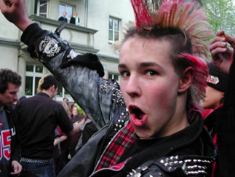 What is culture?What is socialisation?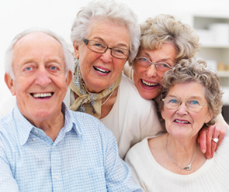 What is identity?Section B: (Option) One of - 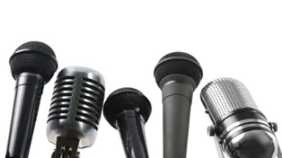 Families and relationshipsYouth subculturesMedia – focus on how the media plays an increasingly important role as an agent of socialisation in contemporary society.Unit Two – Researching and understanding social inequalitiesSection A:Research methods and researching social inequalitiesWhat is the relationship between theory and methods?What are the main stages of the research process?Which methods are used in Sociological research?Section B:Understanding social inequalitiesWhat are the main patterns and trends in social inequality and difference?How can patterns and trends in social inequality be explained?Unit Three – Debates in contemporary societySection A:Globalisation and the digital social world.The relationship between globalisation and digital forms of communications.The impact of digital communications in a global context.Section B: (Option) One of – 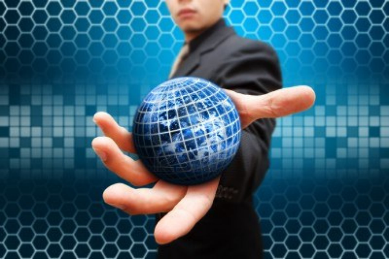 Crime and devianceEducationReligion, belief and faithCourse delivery: Lessons are a mixture of discussion, small group work and lecture style learning. Students will be asked to give presentations, research ideas, develop their skills in structured discussion and analysis of sociological theories.Resources:It is recommended that students buy the following book:Oxford A Level Sociology for OCR AS and Year 1 – Roberts, Taylor ISBN: 9781471839481Progression:Given the breadth, adaptability, and utility of studying Sociology, employment opportunities abound for Sociology graduates.  Employment sectors include, but are not limited to: Social Services, Law, Community Work, Health Services, Business, Public Services and Teaching.Minimum Recommended Entry Requirements:English Grade 4 & Maths Grade 4 minimum What do the students say?‘I really enjoy Sociology as it’s about the society we live in. It teaches me about why things are the way they are!’‘I’m going to study Sociology at University because I’ve found the A Level really interesting and feel that it can lead me into a range of career opportunities for my future’. Sociology OCR (H180)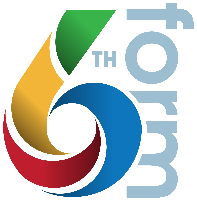 Socialisation, Culture and Identity.Families and Relationships.Researching and Understanding Social Inequalities Globalisation and the digital social world. Crime and DevianceComponent 1Component 2 Component 3 (Year 13 only )90 minute written exam2 hour 15 minute written exam2 hour 15 minute written exam 30 % A level35 % A level35% of A level